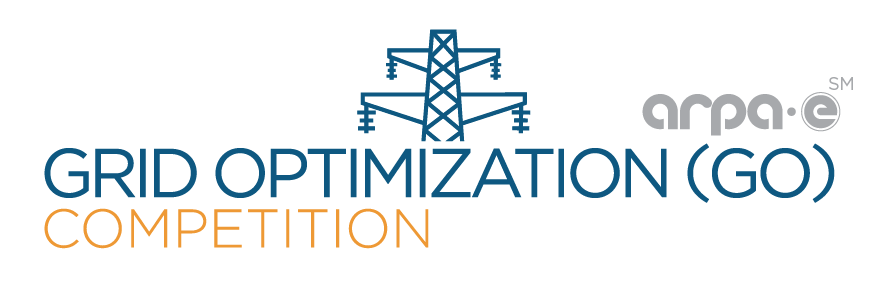 ARPA-E Grid Optimization Competition Workshop1:15pm-3:30pm	June 28, 2018	FERC: 888 First St NE Washington, DC 20426FERC Conference: Increasing Market and Planning Efficiency and Enhancing Resilience through Improved SoftwareAbstract: This session will cover the efforts of the Advanced Research Projects Agency-Energy (ARPA-E) in regards to innovative grid software and optimization methods. The Grid Optimization (GO) Competition is one such effort. The GO Competition will have multiple challenges; Challenge 1 will focus on the security-constrained ac optimal power flow (SCOPF) problem. Participants will submit their best algorithmic approach for this non-convex problem and compete to win prize money. This will be an informative session covering the GO Competition: the problem, scoring, rules, prizes, the website, the software platform, submitting your algorithms, and other pertinent information. More information can be found at: https://gocompetition.energy.gov/. Challenge 1 is expected to start in the fall of 2018. To attend, register for the FERC Conference (see website below). The session will be video recorded and released to the public by ARPA-E soon after the conference.   Speakers:ARPA-E: Ashley Arigoni, David Guarrera, Kory HedmanPNNL (GO Competition Administrator and Support Staff): Steve Elbert, Jesse Holzer, Olga KucharTentative Agenda:1:15pm-1:35pm	Introduction, Timeline, Proposal Track (FOA) and Open Track (ARPA-E/Hedman)1:35pm-1:45pm	GO Competition Platform Overview and Registration (PNNL/Elbert)1:45pm-1:55pm	Input/Output File Format Requirements (PNNL/Holzer)1:55pm-2:15pm	Formulation: Modeling Assumptions (ARPA-E/Hedman)2:15pm-2:25pm	10 Minute Break2:25pm-2:40pm	Solution Submission/Using the Platform (PNNL/Kuchar)2:40pm-2:55pm	Scoring and Open-Source Evaluation Software (ARPA-E/Guarrera)2:55pm-3:00pm	Eligibility and Rules (ARPA-E/Arigoni) 3:00pm-3:30pm	Questions & Answers Session (ARPA-E/Hedman)FERC’s Conference Website: https://www.ferc.gov/EventCalendar/EventDetails.aspx?ID=10992&CalType=%20&CalendarID=116&Date=06/26/2018&View=Listview. To register: https://www.ferc.gov/whats-new/registration/real-market-6-26-18-form.asp.For information regarding the GO Competition website and platform, contact the GO Competition Administrator: arpacomp@pnnl.gov. For information on the GO Competition, contact Kory W. Hedman: Kory.Hedman@hq.doe.gov. 